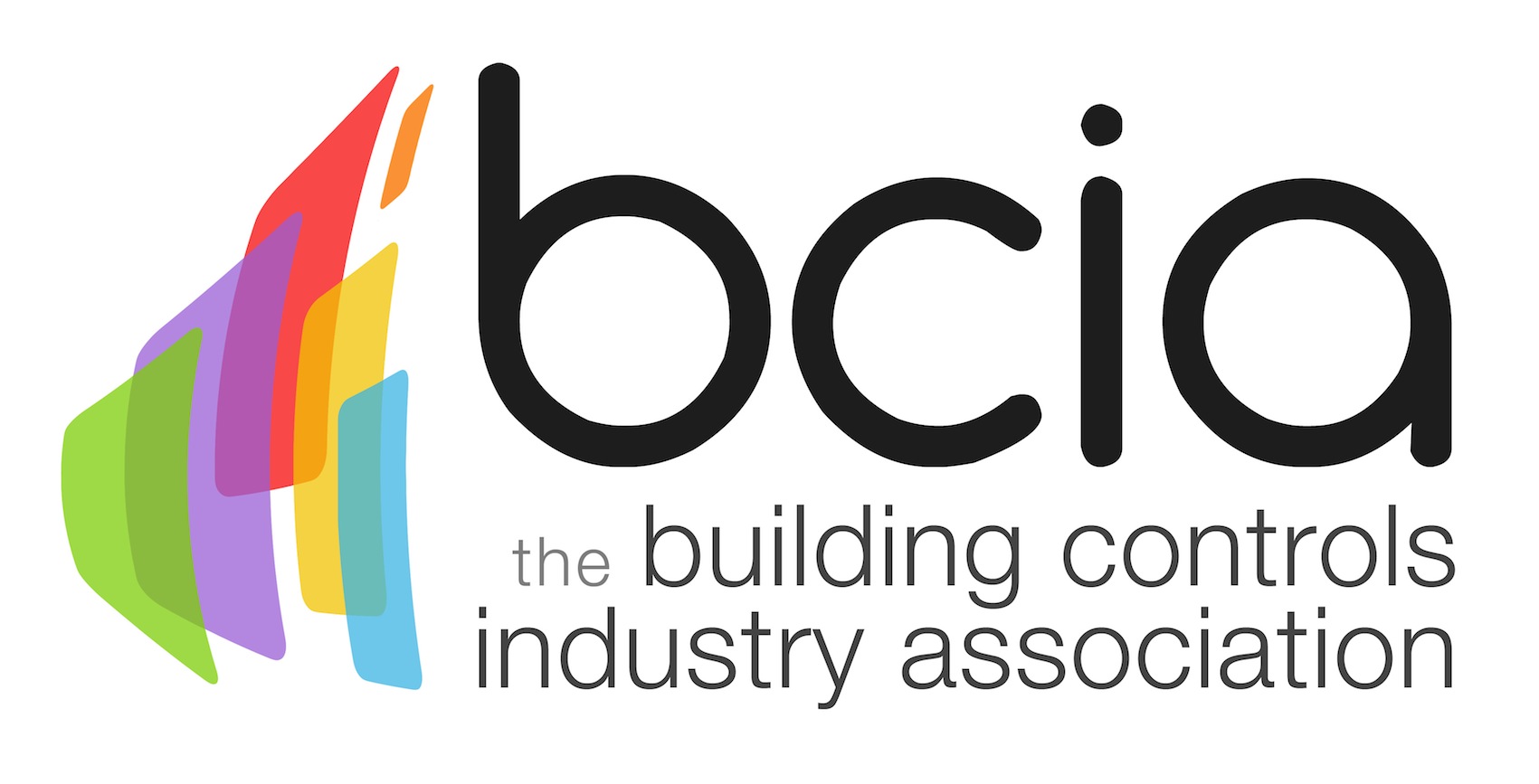 Press Release2 March 20172017 BCIA Awards finalists announcedThe BCIA are delighted to have received a record number of entries for the 2017 BCIA Awards, showing an increased standard of excellence across the entire industry. Such high calibre entries presented the team of independent judges with a difficult task, after much deliberation the finalists were decided on as follows: Independent Building Controls & BEMS Installer of the YearSponsored by CentraLine by HoneywellAssociated Technology Services AES Control SystemsChartwell ControlsComfort ControlsEton AssociatesGlobal AssociatesBest Service & Maintenance ProviderSponsored by Western AutomationAIS BMSBG Energy SolutionsBuilding Management Solutions Integrators (BMSI)Comfort ControlsKendra Energy SolutionsSSE Enterprise Energy SolutionsTechnical Innovation of the Year - ProjectsSponsored by Johnson ControlsSheffield Hallam University – Comfort ControlsThe City of Glasgow College – Enterprise ControlsCavendish Close Junior School – Integrated BMSThe City of Edinburgh Council – SSE Enterprise Energy SolutionsTechnical Innovation of the Year - ProductsSponsored by Modern Building ServicesNew Butterfly Valves and PR actuators – Belimo Automation UKAspect – Cylon ControlsCentraLine by Honeywell ROOMUP AppBI Metrics – Priva UKDesigo CC – Siemens Building TechnologiesECLYPSE Connected Terminal Unit Controller – Distech ControlsEnergy Management AwardSponsored by PrivaQinetiQ-Blended PPM, Support and Energy Engineering Contract – BMSIFinancial Times building – Chartwell Energy SolutionsThe Sainsbury Laboratory, Cambridge - Chartwell Energy SolutionsVue Cinemas – BG Energy SolutionsContribution to Training AwardSponsored by Siemens Building TechnologiesEton AssociatesOne SightsolutionsThe Sontay AcademyEngineer of the YearSponsored by Trend Control SystemsStephen Astwood – Johnson ControlsRafal Kapela – Chartwell ControlsBradley Mackfall – InTandem SystemsPaul Mitchell – Kendra Energy SolutionsAlbert Ndongala – BMSIDarren Willis – Comfort ControlsYoung Engineer of the YearSponsored by BCIAGeorge Belfield – InTandem SystemsLaurence Olney – BMSILeo Pesci – Kendra Energy SolutionsJames Rees – System FiveMalcolm Anson, President of the BCIA says: “There were so many remarkable entries to judge this year, showing our industry continues to go from strength to strength.  I would urge everyone to join us at this year’s awards ceremony to celebrate the best of the best in the building controls industry.” The most prestigious event in the building controls calendar will take place on Thursday 11 May 2017 at the Hilton Metropole in Birmingham.  Don’t miss out on your chance to see who this year’s winners will be.  Book your place now at www.bcia.co.ukNote to editorsThe Building Controls Industry Association (BCIA) represents the UK building controls and BEMS sector. With around 75 members accounting for 70% of the UK controls market, the BCIA is an influential group that promotes better specification, application and use of controls. The BCIA also offers its own training courses and the Building Controls Professional Assessment (BCPA).For further information about the BCIA please contact Keystone Communications:Tracey Rushton-ThorpeTel: 01733 294524Email: tracey@keystonecomms.co.ukLeanne ElliottTel: 01733 294524Email: leanne@keystonecomms.co.uk